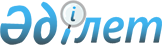 Қаражал қаласының аумағында Қазақстан Республикасы Президенттiгiне, Қазақстан Республикасы Парламент Мәжiлiсiне партиялық тiзiмдер бойынша, облыстық және қалалық мәслихат депутаттығына үмiткерлердiң сайлаушылармен кездесу өткiзу үшiн үй-жайларды және үгiттiк баспа материалдарын орналастыру үшiн орындарды анықтау туралы
					
			Күшін жойған
			
			
		
					Қарағанды облысы Қаражал қаласы әкімдігінің 2011 жылғы 30 қарашадағы N 359 қаулысы. Қарағанды облысы Қаражал қаласының Әділет басқармасында 2011 жылғы 12 желтоқсанда N 8-5-117 тіркелді. Күші жойылды - Ұлытау облысы Қаражал қаласының әкімдігінің 2023 жылғы 17 ақпандағы № 8 қаулысымен
      Ескерту. Күші жойылды - Ұлытау облысы Қаражал қаласының әкімдігінің 17.02.2023 № 8 (оның алғашқы ресми жарияланған күнінен кейін күнтізбелік он күн өткен соң қолданысқа енгізіледі) қаулысымен.
      Қазақстан Республикасының 1995 жылғы 30 тамыздағы Конституциясына, Қазақстан Республикасының 1995 жылғы 28 қыркүйектегi "Қазақстан Республикасындағы сайлау туралы" Конституциялық занына сәйкес, Қаражал қаласының әкiмдiгi ҚАУЛЫ ЕТЕДI:
      1. Қазақстан Республикасы Президенттiгiне, Қазақстан Республикасы Парламент Мәжiлiсiне партиялық тiзiмдер бойынша, облыстық және қалалық мәслихат депутаттығына үмiткерлердiң үгiттiк баспа материалдарын орналастыру үшiн орындар анықталсын (1 қосымшаға сәйкес).
      2. Қазақстан Республикасы Президентiгiне, Қазақстан Республикасы Парламент Мәжiлiсiне партиялық тiзiмдер бойынша, облыстық және қалалық мәслихат депутаттығына үмiткерлердiң сайлаушылармен кездесу өткiзу үшiн үй-жайлар берiлсiн (2 қосымшаға сәйкес).
      3. Осы қаулының орындалуына бақылау жасау қала әкiмiнiң орынбасары А. Құрмансейітовке жүктелсiн.
      4. Осы қаулы алғаш рет ресми жарияланған күннен бастап қолданысқа енгiзiледi. Қазақстан Республикасы Президентiгiне, Қазақстан Республикасы Парламент Мәжiлiсiне партиялық тiзiмдер бойынша, облыстық және қалалық мәслихат депутаттығына үмiткерлердiң үгiттiк баспа материалдарын орналастыру үшiн орындардың тiзбесi Қазақстан Республикасы Президентiгiне, Қазақстан Республикасы Парламент Мәжiлiсiне партиялық тiзiмдер бойынша, облыстық және қалалық мәслихат депутаттығына үмiткерлердiң сайлаушылармен кездесу өткiзу үшiн үй-жайлардың тiзбесi
					© 2012. Қазақстан Республикасы Әділет министрлігінің «Қазақстан Республикасының Заңнама және құқықтық ақпарат институты» ШЖҚ РМК
				
      Қаражал қаласының әкiмi

Ғ. Әшімов
Қаражал қаласының әкімдігінің
2011 жылғы 30 қарашадағы
N 359 қаулысына
1 қосымша
Елдi мекеннiң атауы
Орналасу орны
Қаражал қаласы
25 орамдағы N 7 жалпы орта білім беру мектебінің қасында орналасқан хабарландыру үшін тақтасы.
Қаражал қаласы
Әлиев көшесі 24 үй мекен-жайындағы бұрыңғы жөндеу - құрылыс учаскесі кеңсе ғимаратының қасында орналасқан хабарландыру үшін тақтасы
Қаражал қаласы
Ысқақов және Комсомольская көшелерінің қиылысында орналасқан хабарландыру үшін стенд-тақтасы
Қаражал қаласы
Сайдалы Сары Тоқа және Дүкенов көшелерінің қиылысында орналасқан хабарландыру үшін стенд-тақтасы
Ақтай кенті
N 6 орта білім беру мектебінің қасында орналасқан хабарландыру үшін тақтасы
Жәйрем кенті
N 30 жалпы орта білім беру мектебінің қасында Мұратбаев көшесінде орналасқан хабарландыру үшін тақтасы
Жәйрем кенті
Мәдени-сауық орталығының қасында орналасқан хабарландыру үшін тақталары
Жәйрем кенті
"Балдырған" бала бақшасының қасында орналасқан хабарландыру үшін тақталары
Жәйрем кенті
N 10 жалпы орта білім беру мектебінің қасында орналасқан хабарландыру үшін тақтасы
Жәйрем кенті, геологиялық-барлау экспедициясы
N 11 жалпы орта білім беру мектебінің қасында орналасқан хабарландыру үшін тақтасыҚаражал қаласының әкімдігінің
2011 жылғы 30 қарашадағы
N 359 қаулысына
2 қосымша
Елдi мекеннiң атауы
Кездесулер өтетiн орны
Үй-жайдың жалпы көлемi (шаршы метр)
Қаражал қаласы
25 орам, N 7 жалпы орта білім беру мектебінің мәжіліс залы, телефоны: 2-63-89
253
Қаражал қаласы
Теміржол көшесі, N 5 орта білім беру мектебінің шағын орталығының үй-жайы
30
Ақтай кенті
N 6 орта білім беру мектебінің фойесі, телефоны: 2-80-03
124,25
Жәйрем кенті
Мұратбаев көшесі 11 үй, N 30 жалпы орта білім беру мектебінің мәжіліс залы, телефоны: 2-14-43
253
Жәйрем кенті
Металлургтер көшесі 87 үй, N 10 жалпы орта білім беру мектебінің мәжіліс залы, телефоны: 2-13-00
288
Жәйрем кенті, геологиялық-барлау экспедициясы
Первоткрывателей көшесі, 9-а үй, N 11 жалпы орта білім беру мектебінің мәжіліс залы, телефоны: 2-15-00
81,8